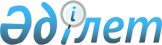 О внесении изменений и дополнения в решение маслихата от 22 декабря 2010 года № 199 "О районном бюджете Жангельдинского района на 2011-2013 годы"Решение маслихата Жангельдинского района Костанайской области от 1 ноября 2011 года № 240. Зарегистрировано Управлением юстиции Жангельдинского района Костанайской области 8 ноября 2011 года № 9-9-138

      В соответствии со статьей 109 Бюджетного кодекса Республики Казахстан от 4 декабря 2008 года Жангельдинский районный маслихат РЕШИЛ:



      1. Внести в решение маслихата "О районном бюджете Жангельдинского района на 2011-2013 годы" от 22 декабря 2010 года № 199 (зарегистрировано в Реестре государственной регистрации нормативных правовых актов за номером 9-9-126, опубликовано 4 января 2011 года в газете "Біздің Торғай") следующие изменений и дополнения:



      подпункты 1), 2), 3), 4), 5), 6) пункта 1 указанного решения изложить в новой редакции:

      "1) доходы – 1 674 074,6 тысячи тенге, в том числе по:

      налоговым поступлениям – 109 900,0 тысяча тенге;

      неналоговым поступлениям – 5237,0 тысяч тенге;

      поступления от продажи основного капитала- 1546,0 тысяч тенге;

      поступлениям трансфертов – 1 557 391,6 тысяч тенге;



      2) затраты – 1684 957,9 тысяч тенге;



      3) чистое бюджетное кредитование – 15251,0 тысячи тенге, в том числе:

      бюджетные кредиты-16023,0 тысячи тенге;

      погашение бюджетных кредитов - 772,0 тысячи тенге;



      4) сальдо по операциям с финансовыми активами – 7676,0 тысяч тенге, в том числе:

      приобретение финансовых активов – 7676,0 тысяч тенге;



      5) дефицит (профицит) бюджета – -33810,3 тысяч тенге;



      6) финансирование дефицита (использования профицита) бюджета – 33810,3 тысяч тенге.";



      подпункт 2) пункта 2 указанного решения изложить в новой редакций:

      "2) Государственному коммунальному предприятию "Жангельдинское предприятие коммунального хозяйства" на приобретение грузового транспорта (Самосвала XGMG NGL 3582) в сумме 7176,0 тысяч тенге.";



      пункт 2-1 указанного решения изложить в новой редакций:

      "2-1. Учесть, что в районном бюджете на 2011 год предусмотрен возврат целевых трансфертов в следующих размерах:

      в республиканский бюджет в сумме 11770,2 тысяч тенге;

      в областной бюджет в сумме 1437,0 тысяч тенге.";



      абзац четвертый пункта 2-2 указанного решения изложить в новой редакций:

      "на реализацию государственного образовательного заказа в дошкольных организациях образования в сумме 8452,0 тысяч тенге.";



      абзацы второй и третий пункта 2-3 указанного решения изложить в новой редакций:

      "инженерные сети к 12-ти квартирному жилому дому в селе Торгай по улице К.Алтынсары, 67, в сумме 22226,6 тысяч тенге;

      на строительство и (или) приобретение жилья государственного коммунального жилищного фонда в сумме 45702,0 тысяч тенге.";



      абзац второй пункта 2-4 указанного решения изложить в новой редакций:

      "на приобретение компьютерной и организационной техники для внедрения системы "Казначейство-Клиент" в сумме 4090,0 тысяч тенге.";



      дополнить указанное решение пунктом 2-8 следующего содержания:

      "2-8. учесть, что в районном бюджете на 2011 год предусмотрен возврат неиспользованных бюджетных кредитов, выданных из областного бюджета в сумме 9010,2 тысяч тенге и обслуживание долга местных исполнительных органов по выплате вознаграждений и иных платежей по займам из республиканского бюджета в сумме 0,6 тысяч тенге.";



      приложение 1 к указанному решению изложить в новой редакции согласно приложению к настоящему решению.



      2. Настоящее решение вводится в действие с 1 января 2011 года.      Председатель внеочередной сессии

      Жангельдинского районного маслихата        Т. Ахметов      Временно исполняющий обязанности

      секретаря Жангельдинского

      районного маслихата                        К. Омаров      СОГЛАСОВАНО      Начальник государственного

      учреждения "Отдел экономики

      и бюджетного планирования

      Жангельдинского района"

      _____________ Д.Бидашев

      1 ноября 2011 года

 

Приложение            

к решению маслихата       

от 1 ноября 2011 года № 240   Приложение 1           

к решению маслихата       

от 22 декабря 2010 года № 199   Районный бюджет Жангельдинского района на 2011 год
					© 2012. РГП на ПХВ «Институт законодательства и правовой информации Республики Казахстан» Министерства юстиции Республики Казахстан
				КатегорияКатегорияКатегорияКатегорияКатегорияСумма,

тысяч

тенгеКлассКлассКлассКлассСумма,

тысяч

тенгеПодклассПодклассПодклассСумма,

тысяч

тенгеСпецификаСпецификаСумма,

тысяч

тенгеНаименованиеСумма,

тысяч

тенгеІ. ДОХОДЫ1674074,6Поступления116683,0Налоговые поступления109900,01121Индивидуальный подоходный налог с

доходов, облагаемых у источника выплаты45652,01122Индивидуальный подоходный налог с

доходов, не облагаемых у источника

выплаты3700,01123Индивидуальный подоходный налог с

физических лиц, осуществляющих

деятельность по разовым талонам2300,01311Социальный налог47750,01411Налог на имущество юридических лиц и

индивидуальных предпринимателей1400,01412Hалог на имущество физических лиц298,01432Земельный налог с физических лиц на

земли населенных пунктов510,01433Земельный налог на земли

промышленности, транспорта, связи,

обороны и иного несельскохозяйственного

назначения345,01438Земельный налог с юридических лиц,

индивидуальных предпринимателей,

частных нотариусов и адвокатов на земли

населенных пунктов181,01441Hалог на транспортные средства с

юридических лиц380,01442Hалог на транспортные средства с

физических лиц5029,01451Единый земельный налог720,015296Бензин (за исключением авиационного)

реализуемый юридическими и физическими

лицами в розницу, а также используемый

на собственные производственные нужды290,015297Дизельное топливо, реализуемое

юридическими и физическими лицами в

розницу, а также используемое на

собственные производственные нужды2,015315Плата за пользование земельными

участками180,01541Сбор за государственную регистрацию

индивидуальных предпринимателей66,01542Лицензионный сбор за право занятия

отдельными видами деятельности169,01543Сбор за государственную регистрацию

юридических лиц и учетную регистрацию

филиалов и представительств, а также их

перерегистрацию20,015418Сбор за государственную регистрацию

прав на недвижимое имущество200,01812Государственная пошлина, взимаемая с

подаваемых в суд исковых заявлений,

заявлений особого искового

производства, заявлений (жалоб) по

делам особого производства, заявлений о

вынесении судебного приказа, заявлений

о выдаче дубликата исполнительного

листа, заявлений о выдаче

исполнительных листов на принудительное

исполнение решений третейских

(арбитражных) судов и иностранных

судов, заявлений о повторной выдаче

копий судебных актов, исполнительных

листов и иных документов, за

исключением государственной пошлины с

подаваемых в суд исковых заявлений к

государственным учреждениям180,01814Государственная пошлина, взимаемая за

регистрацию актов гражданского

состояния, а также за выдачу гражданам

справок и повторных свидетельств о

регистрации актов гражданского

состояния и свидетельств в связи с

изменением, дополнением и

восстановлением записей актов

гражданского состояния455,01818Государственная пошлина, взимаемая за

регистрацию места жительства73,0Неналоговые поступления5237,02154Доходы от аренды имущества,

находящегося в коммунальной

собственности750,02155Доходы от аренды жилищ из жилищного

фонда, находящегося в коммунальной

собственности715,02212Поступления от реализации услуг,

предоставляемых государственными

учреждениями, финансируемыми из

местного бюджета150,02619Другие неналоговые поступления в

местный бюджет3622,0Поступления от продажи основного

капитала1546,03112Поступления от продажи имущества,

закрепленного за государственными

учреждениями, финансируемыми из

местного бюджета1421,03311Поступления от продажи земельных

участков 125,0Поступление трансфертов1557391,64221Целевые текущие трансферты108436,04222Целевые трансферты на развитие206856,64223Субвенция1242099,0Функциональная группаФункциональная группаФункциональная группаФункциональная группаФункциональная группаСумма,

тысяч

тенгеПодфункцияПодфункцияПодфункцияПодфункцияСумма,

тысяч

тенгеАдминистратор бюджетных программАдминистратор бюджетных программАдминистратор бюджетных программСумма,

тысяч

тенгеПрограммаПрограммаСумма,

тысяч

тенгеНаименованиеСумма,

тысяч

тенгеІІ. ЗАТРАТЫ1684957,901Государственные услуги общего

характера162837,011121Услуги по обеспечению

деятельности маслихата района

(города областного значения)12228,011123Капитальные расходы

государственных органов146,811221Услуги по обеспечению

деятельности акима района (города

областного значения)47633,011223Капитальные расходы

государственных органов364,011231Услуги по обеспечению

деятельности акима района в

городе, города районного

значения, поселка, аула (села),

аульного (сельского) округа82620,0112322Капитальные расходы

государственных органов5260,224521Услуги по реализации

государственной политики в

области исполнения бюджета района

(города областного значения) и

управления коммунальной

собственностью района (города

областного значения)8197,024524Организация работы по выдаче

разовых талонов и обеспечение

полноты сбора сумм от реализации

разовых талонов418,0245210Организация приватизации

коммунальной собственности75,0245211Учет, хранение, оценка и

реализация имущества,

поступившего в коммунальную

собственность427,0245218Капитальные расходы

государственных органов169,054531Услуги по реализации

государственной политики в

области формирования и развития

экономической политики, системы

государственного планирования и

управления района (города

областного значения)5130,054534Капитальные расходы

государственных органов169,002Оборона3071,011225Мероприятия в рамках исполнения

всеобщей воинской обязанности1571,021226Предупреждение и ликвидация

чрезвычайных ситуаций масштаба

района (города областного

значения)1500,004Образование970602,014649Обеспечение деятельности

организаций дошкольного

воспитания и обучения25556,0146421Увеличение размера доплаты за

квалификационную категорию

учителям школ и воспитателям

дошкольных организаций

образования6105,024643Общеобразовательное обучение901250,024646Дополнительное образование для

детей12291,094641Услуги по реализации

государственной политики на

местном уровне в области

образования9388,094645Приобретение и доставка

учебников, учебно-методических

комплексов для государственных

учреждений образования района

(города областного значения)8142,094647Проведение школьных олимпиад,

внешкольных мероприятий и

конкурсов районного (городского)

масштаба1278,0946415Ежемесячные выплаты денежных

средств опекунам (попечителям) на

содержание ребенка сироты

(детей-сирот), и ребенка (детей),

оставшегося без попечения

родителей5292,0946420Обеспечение оборудованием,

программным обеспечением

детей-инвалидов, обучающихся на

дому1300,006Социальная помощь и социальное

обеспечение120281,424512Программа занятости15982,024515Государственная адресная

социальная помощь17673,024516Жилищная помощь40,424517Социальная помощь отдельным

категориям нуждающихся граждан по

решениям местных представительных

органов7546,0245110Материальное обеспечение

детей-инвалидов, воспитывающихся

и обучающихся на дому332,0245114Оказание социальной помощи

нуждающимся гражданам на дому3715,0245116Государственные пособия на детей

до 18 лет49643,0245117Обеспечение нуждающихся инвалидов

обязательными гигиеническими

средствами и предоставление услуг

специалистами жестового языка,

индивидуальными помощниками в

соответствии с индивидуальной

программой реабилитации инвалида1200,0245123Обеспечение деятельности центров

занятости6418,094511Услуги по реализации

государственной политики на

местном уровне в области

обеспечения занятости и

реализации социальных программ

для населения15456,0945111Оплата услуг по зачислению,

выплате и доставке пособий и

других социальных выплат676,0945121Капитальные расходы

государственных органов1600,007Жилищно-коммунальное хозяйство224368,114583Организация сохранения

государственного жилищного фонда1178,014584Обеспечение жильем отдельных

категорий граждан1180,014723Строительство и (или)

приобретение жилья

государственного коммунального

жилищного фонда45702,014724Развитие и обустройство

инженерно-коммуникационной

инфраструктуры22226,6245812Функционирование системы

водоснабжения и водоотведения3330,024726Развитие системы водоснабжения131752,031238Освещение улиц населенных пунктов2772,031239Обеспечение санитарии населенных

пунктов3898,0312311Благоустройство и озеленение

населенных пунктов12329,508Культура, спорт, туризм и

информационное пространство73579,714573Поддержка культурно-досуговой

работы31809,724579Проведение спортивных

соревнований на районном (города

областного значения) уровне795,0245710Подготовка и участие членов

сборных команд района (города

областного значения) по различным

видам спорта на областных

спортивных соревнованиях1946,034562Услуги по проведению

государственной информационной

политики через газеты и журналы1370,034576Функционирование районных

(городских) библиотек21894,034577Развитие государственного языка и

других языков народа Казахстана268,094561Услуги по реализации

государственной политики на

местном уровне в области

информации, укрепления

государственности и формирования

социального оптимизма граждан4746,094563Реализация региональных программ

в сфере молодежной политики1353,094566Капитальные расходы

государственных органов176,094571Услуги по реализации

государственной политики на

местном уровне в области

культуры, развития языков,

физической культуры и спорта7853,0945714Капитальные расходы

государственных органов1369,010Сельское, водное, лесное, рыбное

хозяйство, особо охраняемые

природные территории, охрана

окружающей среды и животного

мира, земельные отношения39999,0145499Реализация мер социальной

поддержки специалистов социальной

сферы сельских населенных пунктов

за счет целевых трансфертов из

республиканского бюджета2501,014731Услуги по реализации

государственной политики на

местном уровне в сфере

ветеринарии12888,014735Обеспечение функционирования

скотомогильников (биотермических

ям)600,014736Организация санитарного убоя

больных животных669,0147310Проведение мероприятий по

идентификации

сельскохозяйственных животных1068,064631Услуги по реализации

государственной политики в

области регулирования земельных

отношений на территории района

(города областного значения)6392,064637Капитальные расходы

государственных органов176,0947311Проведение противоэпизоотических

мероприятий15705,011Промышленность, архитектурная,

градостроительная и строительная

деятельность8679,824721Услуги по реализации

государственной политики в

области строительства,

архитектуры и градостроительства

на местном уровне6617,0247215Капитальные расходы

государственных органов2062,812Транспорт и коммуникации48171,1112313Обеспечение функционирования

автомобильных дорог в городах

районного значения, поселках,

аулах (селах), аульных (сельских)

округах9998,1145823Обеспечение функционирования

автомобильных дорог за счет

средств местного бюджета38173,013Прочие19344,0945122Поддержка частного

предпринимательства в рамках

программы "Дорожная карта бизнеса

- 2020"1560,0945212Резерв местного исполнительного

органа района (города областного

значения)1257,094541Услуги по реализации

государственной политики на

местном уровне в области развития

предпринимательства,

промышленности и сельского

хозяйства 8530,094547Капитальные расходы

государственных органов168,094581Услуги по реализации

государственной политики на

местном уровне в области

жилищно-коммунального хозяйства,

пассажирского транспорта и

автомобильных дорог7829,014Обслуживание долга0,6145213Обслуживание долга местных

исполнительных органов по выплате

вознаграждений и иных платежей по

займам из областного бюджета0,615Трансферты14024,214526Возврат неиспользованных

(недоиспользованных) целевых

трансфертов13207,2145224Целевые текущие трансферты в

вышестоящие бюджеты в связи с

передачей функций государственных

органов из нижестоящего уровня

государственного управления в

вышестоящий817,0III. ЧИСТОЕ БЮДЖЕТНОЕ

КРЕДИТОВАНИЕ15251,0Бюджетные кредиты16023,010Сельское, водное, лесное, рыбное

хозяйство, особо охраняемые

природные территории, охрана

окружающей среды и животного

мира, земельные отношения16023,014549Бюджетные кредиты для реализации

мер социальной поддержки

специалистов социальной сферы

сельских населенных пунктов16023,05Погашение бюджетных кредитов772,01113Погашение бюджетных кредитов,

выданных из местного бюджета

физическим лицам772,0IV. САЛЬДО ПО ОПЕРАЦИЯМ С

ФИНАНСОВЫМИ АКТИВАМИ7676,0Приобретение финансовых активов7676,013Прочие7676,0945214Формирование или увеличение

уставного капитала юридических

лиц7676,0V. ДЕФИЦИТ(ПРОФИЦИТ) бюджета-33810,3VI. ФИНАНСИРОВАНИЕ ДЕФИЦИТА

БЮДЖЕТА33810,37Поступление займов16023,0123Займы, получаемые местным

исполнительным органом района

(города областного значения)16023,016Погашение займов9782,214528Погашение долга местного

исполнительного органа перед

вышестоящим бюджетом772,0145221Возврат неиспользованных

бюджетных кредитов, выданных из

местного бюджета9010,28Используемые остатки бюджетных

средств27569,5111Свободные остатки бюджетных

средств27569,5